　令和４年　月　日　公益財団法人にいがた産業創造機構　理事長　様住　　　所申請企業名代表者職名・氏名　　　　　　　　　　　印　　令和４年度　新潟ポテンシャル・ラボの利用申請について標記事業を利用したいので申請書を提出します。【添付資料】□直近３期分の決算書の写し□会社の組織図□事業内容が分かる資料別紙１　　令和４年度 新潟ポテンシャル・ラボ　利用申請書１　申請者の概要２　自社についてＲ４年度のスキーム図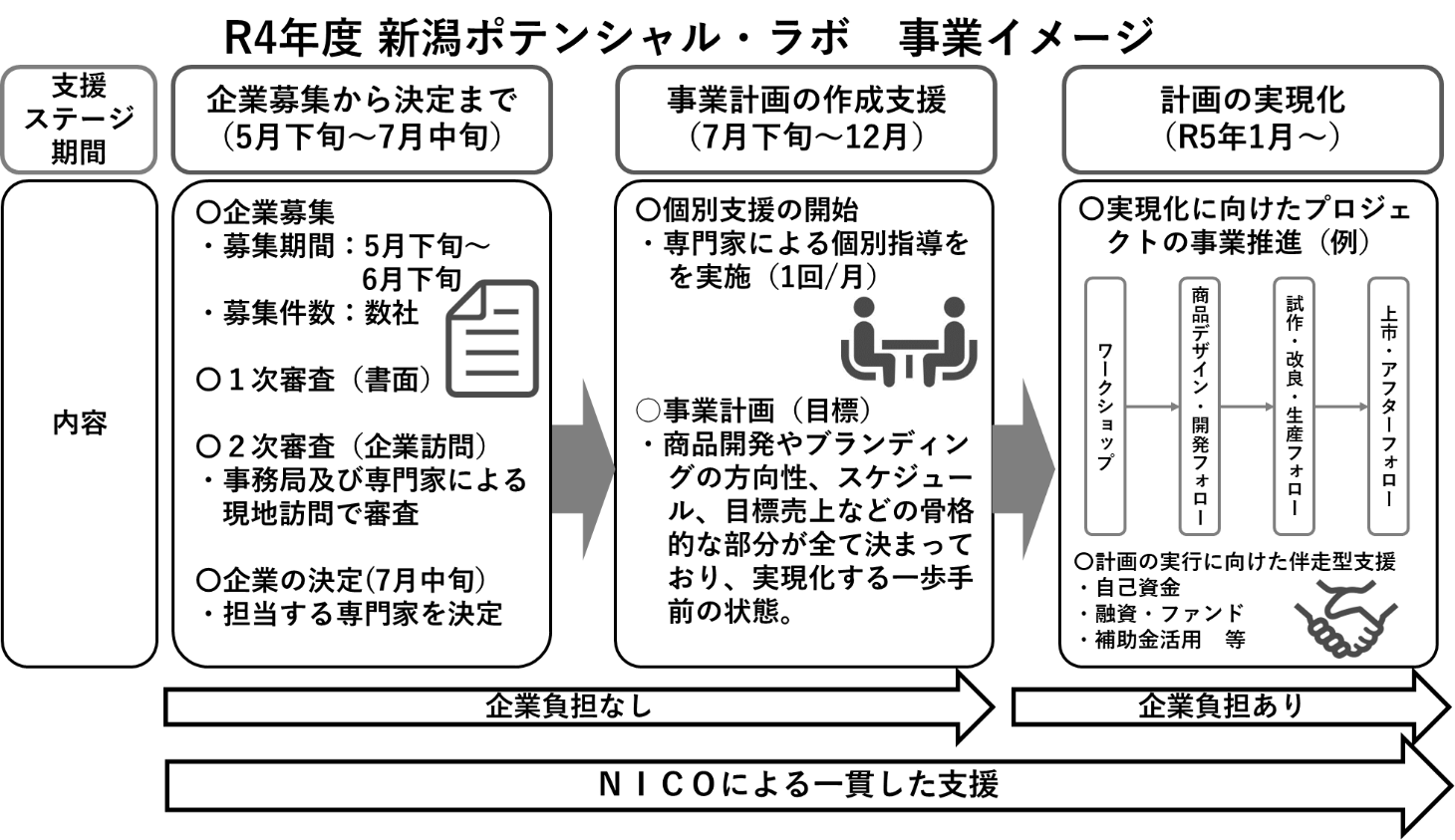 企業名：　企業名：　企業名：　企業名：　企業名：　企業名：　企業名：　企業名：　代表者職名・氏名：　代表者職名・氏名：　代表者職名・氏名：　代表者職名・氏名：　代表者職名・氏名：　代表者職名・氏名：　代表者職名・氏名：　代表者職名・氏名：　事業所所在地：（〒   －    ）事業所所在地：（〒   －    ）事業所所在地：（〒   －    ）事業所所在地：（〒   －    ）事業所所在地：（〒   －    ）事業所所在地：（〒   －    ）事業所所在地：（〒   －    ）事業所所在地：（〒   －    ）連絡担当者役職名及び氏名：　連絡担当者役職名及び氏名：　連絡担当者役職名及び氏名：　連絡担当者役職名及び氏名：　連絡担当者役職名及び氏名：　連絡担当者役職名及び氏名：　連絡担当者役職名及び氏名：　連絡担当者役職名及び氏名：　電話番号：電話番号：電話番号：FAX番号：FAX番号：FAX番号：FAX番号：FAX番号：連絡担当者のメールアドレス：連絡担当者のメールアドレス：連絡担当者のメールアドレス：連絡担当者のメールアドレス：連絡担当者のメールアドレス：連絡担当者のメールアドレス：連絡担当者のメールアドレス：連絡担当者のメールアドレス：応募者のホームページURL：応募者のホームページURL：応募者のホームページURL：応募者のホームページURL：応募者のホームページURL：応募者のホームページURL：応募者のホームページURL：応募者のホームページURL：資本金(出資金)千円　（　　年　　月現在）[大企業及び大企業役員からの出資の有無]　あり（出資比率　　％）　なし千円　（　　年　　月現在）[大企業及び大企業役員からの出資の有無]　あり（出資比率　　％）　なし千円　（　　年　　月現在）[大企業及び大企業役員からの出資の有無]　あり（出資比率　　％）　なし千円　（　　年　　月現在）[大企業及び大企業役員からの出資の有無]　あり（出資比率　　％）　なし千円　（　　年　　月現在）[大企業及び大企業役員からの出資の有無]　あり（出資比率　　％）　なし千円　（　　年　　月現在）[大企業及び大企業役員からの出資の有無]　あり（出資比率　　％）　なし千円　（　　年　　月現在）[大企業及び大企業役員からの出資の有無]　あり（出資比率　　％）　なし創業年月　年　　月年間売上高(直近決算期)年間売上高(直近決算期)年間売上高(直近決算期)年間売上高(直近決算期)千円（　　　　年　　期）千円（　　　　年　　期）主たる業種（日本標準産業分類の中分類）役員・従業員数役員・従業員数役員・従業員数役員・従業員数役　員　　人・正社員　　人ﾊﾟｰﾄ・ｱﾙﾊﾞｲﾄ　　　人　合　計　　人役　員　　人・正社員　　人ﾊﾟｰﾄ・ｱﾙﾊﾞｲﾄ　　　人　合　計　　人主な生産・販売品目（提供しているサービス）主な生産・販売品目（提供しているサービス）主な生産・販売品目（提供しているサービス）主要仕入(外注)先・販売先（取引構成比）(主要仕入先)　　　　　　　　　　　　　　　　　(主要仕入先)　　　　　　　　　　　　　　　　　(主要仕入先)　　　　　　　　　　　　　　　　　％(主要販売先)　　　　　　　　　　　　　　　　(主要販売先)　　　　　　　　　　　　　　　　％　　　　　　　　　主要仕入(外注)先・販売先（取引構成比）％％主要仕入(外注)先・販売先（取引構成比）％％自社ブランド（現在、展開しているもの）業務内容(50文字以内)社内デザイナーの有無　いる（　　名）・いない　　　　　　　いる（　　名）・いない　　　　　　　いる（　　名）・いない　　　　　　　いる（　　名）・いない　　　　　　　いる（　　名）・いない　　　　　　　いる（　　名）・いない　　　　　　　いる（　　名）・いない　　　　　　（１）自社の強みについて　※（1）自社の強みについては、文字情報だけでなく、製品やサービスの画像データ等が閲覧できるＵＲＬサイトなども記載してください（特に重要な項目なので十分なご説明をお願いします）。（１）自社の強みについて　※（1）自社の強みについては、文字情報だけでなく、製品やサービスの画像データ等が閲覧できるＵＲＬサイトなども記載してください（特に重要な項目なので十分なご説明をお願いします）。（２）自社の弱みについて（２）自社の弱みについて（３）自社の現状と課題（３）自社の現状と課題（４）自社の競合先（５）自社にとっての理想は？（自社のあるべき姿）（６）本事業に期待するもの（目指すゴール）